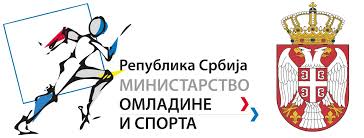 Пројекат: „Програм стручног осподобљавања младих“Спроводи: Општина Врњачка БањаФинансира: Министарство омладине и спорта Републике СрбијеБР:__________                                                     УПИСНИЦА ( МОЛИМО ВАС ПОПУНИТЕ ШТАМПАНИМ СЛОВИМА )ИМЕ И ПРЕЗИМЕ: ______________________________________________________________________ИМЕ ЈЕДНОГ РОДИТЕЉА: _______________________________________________________________БРОЈ ЛИЧНЕ КАРТЕ:___________________________,   ЈМБГ: __ __ __ __ __ __ __ __ __ __ __ __ __ДАТУМ РОЂЕЊА: ______________________,   МЕСТО РОЂЕЊА: ________________________________АДРЕСА: _______________________________________________________________________________                                                                                                                     (град, место, улица и број)КОНТАКТ ТЕЛЕФОН:  фиксни____________________;  мобилни_________________________________СТРУЧНА СПРЕМА:_______________________________________________________________________ОБУКА ЗА КОЈУ СЕ ПРИЈАВЉУЈЕТЕ :ОБУКА/КУРС: ____________________________________________________________________________________________________________________________________________________________________Место: Врњачка Бања       						        Потпис полазникаДАТУМ:_________________                                                                   ______________________________